Электрон в атоме водорода находится в p-состоянии. Определить возможные значения квантового числа j и возможные значения (в единицах ) полного момента импульса  электрона. Построит соответствующие векторные диаграммы.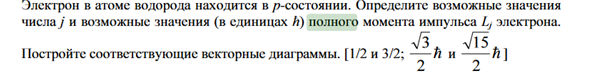 